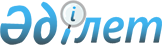 Қарғалы ауданы бойынша шетелдіктер үшін 2022 жылға арналған туристік жарна мөлшерлемелерін бекіту туралыАқтөбе облысы Қарғалы аудандық мәслихатының 2022 жылғы 3 ақпандағы № 109 шешімі. Қазақстан Республикасының Әділет министрлігінде 2022 жылғы 8 ақпанда № 26756 болып тіркелді
      "Қазақстан Республикасындағы жергілікті мемлекеттік басқару және өзін-өзі басқару туралы" Қазақстан Республикасы Заңының 6-бабы 2-10 тармағына, "Шетелдіктер үшін туристік жарнаны төлеу қағидаларын бекіту туралы" Қазақстан Республикасы Үкіметінің 2021 жылғы 5 қарашадағы № 787 қаулысына сәйкес, Қарғалы аудандық мәслихаты ШЕШТІ:
      1. 2022 жылғы 1 қаңтардан бастап 31 желтоқсанды қоса алғанда туристерді орналастыру орындарындағы шетелдіктер үшін туристік жарнаның мөлшерлемелері - болу құнының 0 (нөл) пайызы бекітілсін.
      2. Осы шешім 2022 жылғы 1 қаңтардан бастап қолданысқа енгізіледі.
					© 2012. Қазақстан Республикасы Әділет министрлігінің «Қазақстан Республикасының Заңнама және құқықтық ақпарат институты» ШЖҚ РМК
				
      Қарғалы аудандық мәслихатының хатшысы 

С. Аманжолов
